ZÁKLADNÍ ŠKOLA DOBRÉ (20b)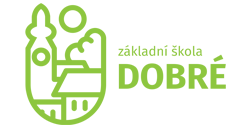 Vodácké putování po Orlici (20b)Absolventská práce (16b)V Dobrém, Leden 2023 (16b)        Doc. Mgr. Arpád Demeter CSc.ZÁKLADNÍ ŠKOLA DOBRÉ (20b)Vodácké putování po Orlici (20b)Absolventská práce (16b)Předmět: Zeměpis (14b)Vedoucí práce: Vavřinec HradílekV Dobrém, Leden 2023 (16b)           Doc. Mgr. Arpád Demeter CSc.Anotace (Krátký popis absolventské práce. Shrnutí, cíle): Tato práce byla vytvořena jako návod a inspirace pro absolventy naší školy. Má sloužit jako návod, jak práci vypracovat. Annotation: This work was created as a guide and inspiration for graduates of our school. It is intended to serve as a guide on how to prepare the work.Obsah:Seznam  obrázků:Obrázek 1 – Směna	7Obrázek 2- Borci	9ÚvodKrátké uvedení do problému. Proč tato práce, jaké jsou cíle, co jsem použil/a za metody.Program Exkurze Vltava 2022 Neděle 19.6.2022 Večeře – kemp Rožmberk: Kuřecí řízek, vepřový řízek….115,- Smažený sýr, smažený hermelín…..95,- Obalovaný květák, rybí prsty……85,- Sekaná s chlebem a hořčicí ……75,- Přílohy . hranolky, krokety, bramboráčky, brambory…….45,- Pondělí 20.6.2022 Snídaně: Vlastní zásoby – Švédský stůl z věcí, které budete mít z domu. Dohodneme příští týden. Oběd: mezi 12-13h(jak to vyjde) v kempech podél řeky Večeře – kemp Český Krumlov: Boloňské špagety(110,-):  Kuře s rýží (110,-):  Pizza (135,-, šunková, salámová, margharita):  Úterý 21.6.2022 Snídaně: Vánočka/rohlíky s máslem a marmeládou + zbytky od pondělka Oběd – pravděpodobně v Českém Krumlově, kde bude rozchod Večeře - Kemp Zlatá Koruna (polopenze 180,-): Plněné bramborové knedlíky Středa 22.6.2022 Snídaně - kemp Zlatá Koruna: Míchaná vajíčka, pečivo:  Párek, pečivo:  Jogurt, kobliha: 	Oběd: Meníčko v Českých Budějovicích - do 150,- 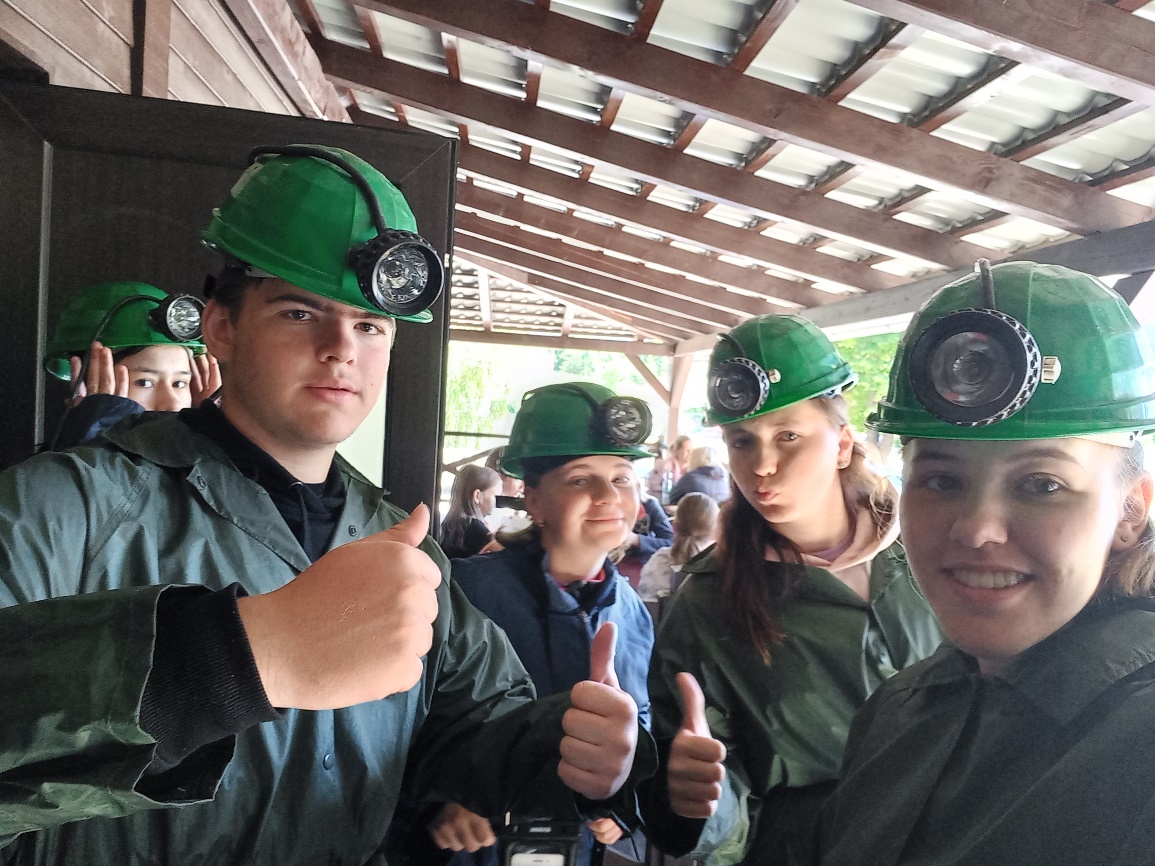 Obrázek 1 – SměnaVyúčtování exkurze Vltava Zaplaceno: 2050,- Triko: 250,- Vlak Častolovice – Vyšší Brod: 150,- Vlak Zlatá Koruna – Rychnov nad Kněžnou: 170,- Půjčovné rafty: 580,- Večeře Rožmberk: 155,-/175,- Večeře Krumlov: 110,-/135,- Polopenze Zlatá Koruna: 180,- Ubytování Rožmberk: 90,- Ubytování Krumlov: 100,- Ubytování Zlatá Koruna: 110,- Vstup Černá věž: 25,- Grafitový důl 100,- Celkem: 2020,-/2040,-/2045,-/2065,- Dospělí:  Cesta: 289,-+ 249,- + 88,- Důl: 600,- 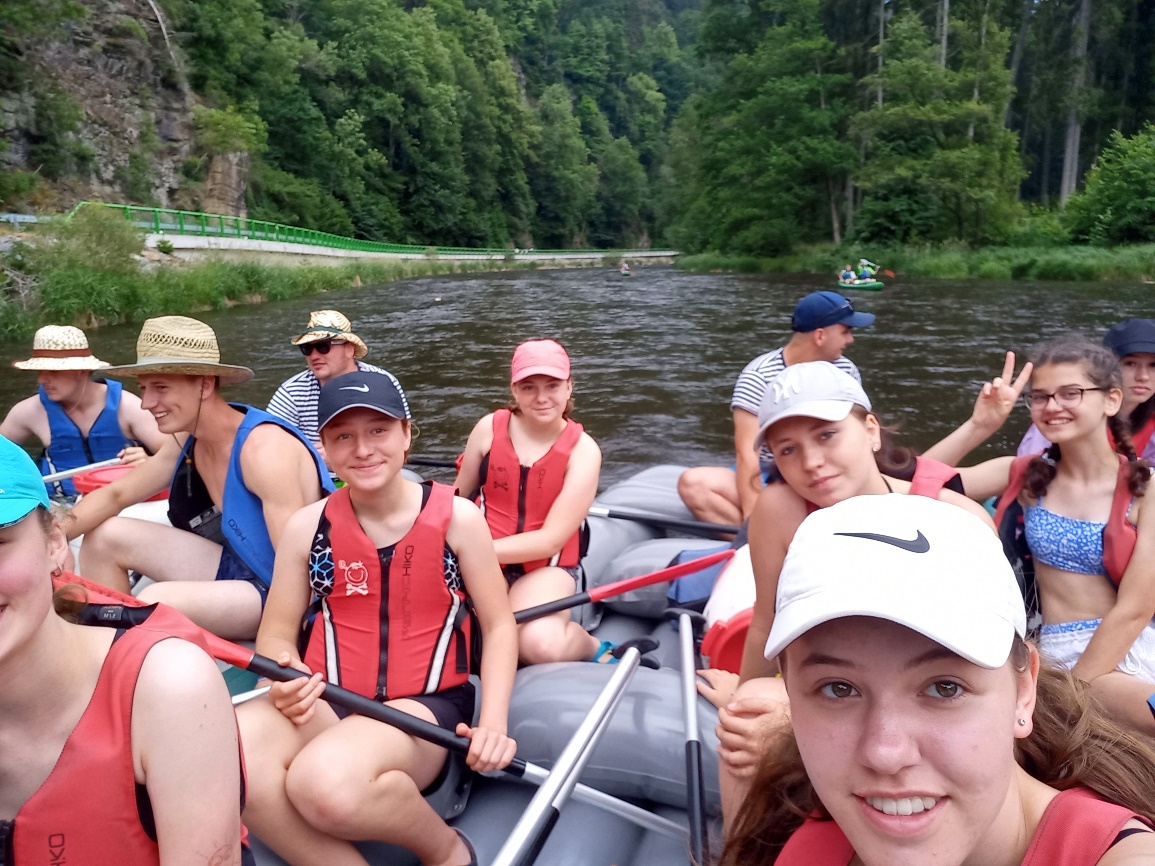 Obrázek 2- BorciZávěrV závěru dochází ke shrnutí celé práce. Zde stručně okomentujete splnění či vyvrácení cíle stanoveného v úvodu práce.PřílohySem se umístí doplňující informace – další obrázky, kresby, grafy, tabulky, atd.Přd první přílohu se umístí seznam přílohSeznam literaturySem uvést všechny zdroje, ze kterých jste čerpali – web, knížky, učebnice